Name: ________________________________________	Period: ________    Date: _______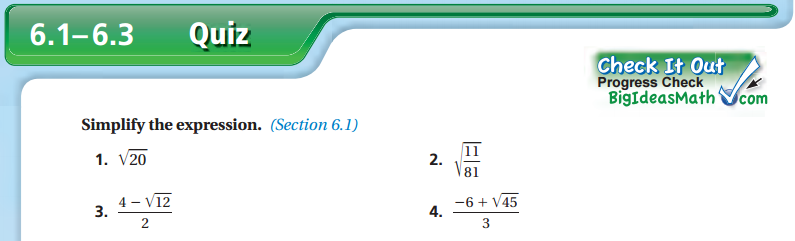 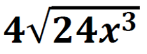 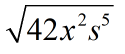 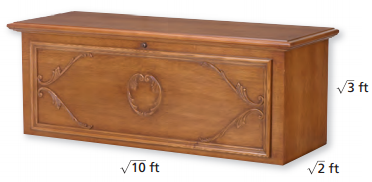 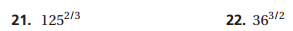 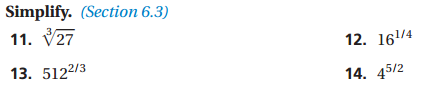 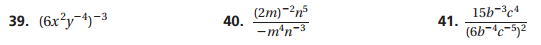 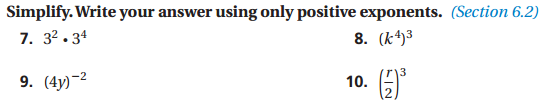 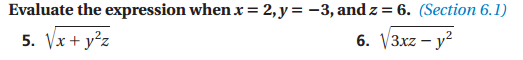 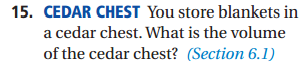 